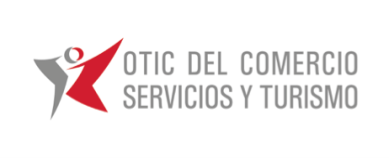 Solicitud de Postulación1er.  Llamado a  Licitación PúblicaPara La Ejecución del Programa de Becas Laborales de Capacitación Año 2018Los Otec que postulen a la licitación deberán completar esta solicitud y haber depositado o transferido en el Banco Santander, Cta.Cte. Nº 01-66598-7, de la Corporación de Capacitación de la C.N.C, Rut N° 70.537.300-0, el valor de $ 22.945 (veintidós mil novecientos cuarenta y cinco pesos).EL Otec deberá enviar copia del comprobante de depósito y/o transferencia (se debe identificar el nombre del Otec) y Solicitud de Postulación, escaneado al correo: becas@oticdelcomercio.cl. Ambos documentos deben ser enviados adjuntos en un solo correo; de lo contrario, la solicitud no será válida.Contra recepción de solicitud de postulación y copia del depósito y/o transferencia, el OTIC procederá enviar las bases administrativas y la documentación de postulación al OTEC (disponible en página web: www.oticdelcomercio.cl) y recibirá al día hábil siguiente la Clave de Acceso a la Plataforma del Otic (SOTWEB) que le permitirán postular a la licitación, no obstante, la documentación de postulación se presenta en original el día, hora, y lugar, establecido Anexo Nº1 “Información del Llamado de Licitación 2018”.La recepción de solicitud de postulación y copia del depósito y/o transferencia será sólo los días hábiles, desde el jueves 31 de mayo hasta el martes 12 de junio del 2018, de 09:00 a 18:00 horas (para este efecto el sábado no se considera día hábil).Toda solicitud de inscripción con transferencia electrónica realizada pasada las 14:00 horas, se considera como recibida el día hábil siguiente.La recepción del password y claves de acceso por parte del Otec, confirman al Otec como postulante para este llamado.DATOS DEL OTECRAZÓN SOCIAL		: __________________________________________________________________________NOMBRE DE FANTASÍA		: __________________________________________________________________________RUT		: _______________________________GIRO_______________________________________DIRECCIÓN		: __________________________________________________________________________COMUNA		: ____________________________CIUDAD: ______________________________________NOMBRE REPRESENTANTE LEGAL		: __________________________________________________________________________E-MAILREPRESETATE LEGAL		: ___________________________________ TELEFONO(S): ___________________________NOMBRE COORDINADOR OTEC		: __________________________________________________________________________E-MAIL COORDINADOR OTEC		: _________________________________TELFONO(S): ______________________________FORMA DE PAGO BASES		:   _________________________DEPOSITO      ________________________TRANSFERENCIAFECHA SOLICITUD		: _____________________ USO OTIC: CLAVE ______________________________________